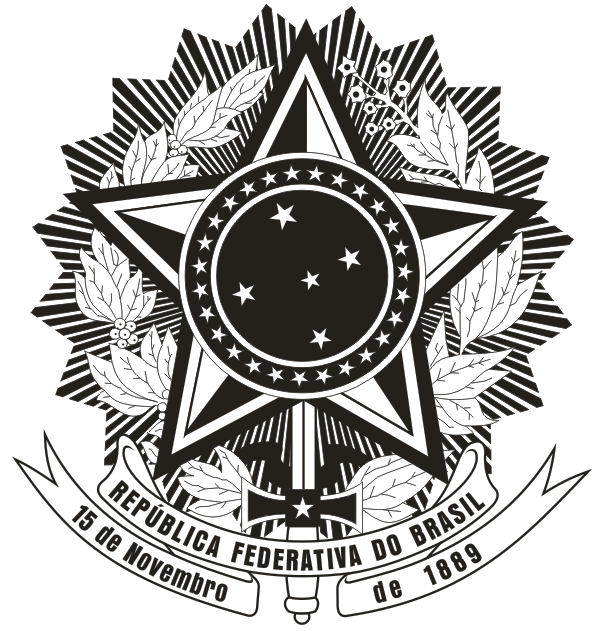 SERVIÇO PÚBLICO FEDERALMINISTÉRIO DA EDUCAÇÃOUNIVERSIDADE FEDERAL DE SANTA CATARINACENTRO DE CIÊNCIAS DA SAÚDEPROGRAMA DE PÓS-GRADUAÇÃO EM NUTRIÇÃOANEXO 04 – AUTODECLARAÇÃO DE QUILOMBOLASDeclaro para o fim específico de atender ao Edital Nº05/PPGN/2022 - Processo Seletivo do PPGN - Turma 2023, conforme Resolução Normativa 145/2020/CUn, que sou proveniente da seguinte Comunidade Quilombola: Nome da Comunidade: _____________________________________________________________________Município e Estado da Federação: _____________________________________________________________    Declaro ainda que estou ciente de que, detectada a falsidade desta autodeclaração, sujeito-me às penas da lei.                                                                         Florianópolis, _______ de ____________________ de 20__.Nome do Candidato(a):___________________________________________________________________________Assinatura do Candidato (a) : ______________________________________________________________________3.   Nome da liderança: _______________________________________________________________________Telefone: _____________________________________________________________________________________Assinatura: ____________________________________________________________________________________PARECER DA COMISSÃO DE VALIDAÇÃO DE AUTODECLARAÇÃO DE CANDIDATO(A) QUILOMBOLAA Comissão após avaliação dos documentos do(a) candidato(a): ( ) SIM. Valida essa autodeclaração. ( ) NÃO valida essa autodeclaração e NÃO habilita o(a) candidato(a) para a continuidade do processo seletivo pelas ações afirmativas. Florianópolis, _______ de ____________________ de 20____.Assinatura da Comissão:_________________________________________________________________________